Supplementary file for Table S1 and Figure S1 for:Tracking the origins of the introduced terrestrial amphipod, Puhuruhuru patersoni, on sub-Antarctic Macquarie IslandElahe Parvizi a, Angela McGaughran a, Mark I. Stevens b,c* a Te Aka Mātuatua/School of Science, Waikato University, Hamilton, New Zealand.b Securing Antarctica’s Environmental Future, Earth and Biological Sciences, South Australian Museum, SA 5000, Australia. c School of Biological Sciences, University of Adelaide, SA 5005, Australia.CONTACT  Mark I. Stevens mark.stevens@samuseum.sa.gov.auTable S1. Specimen identification (ID), sampling information, and associated mtDNA clade following phylogenetic analysis of Puhuruhuru patersoni.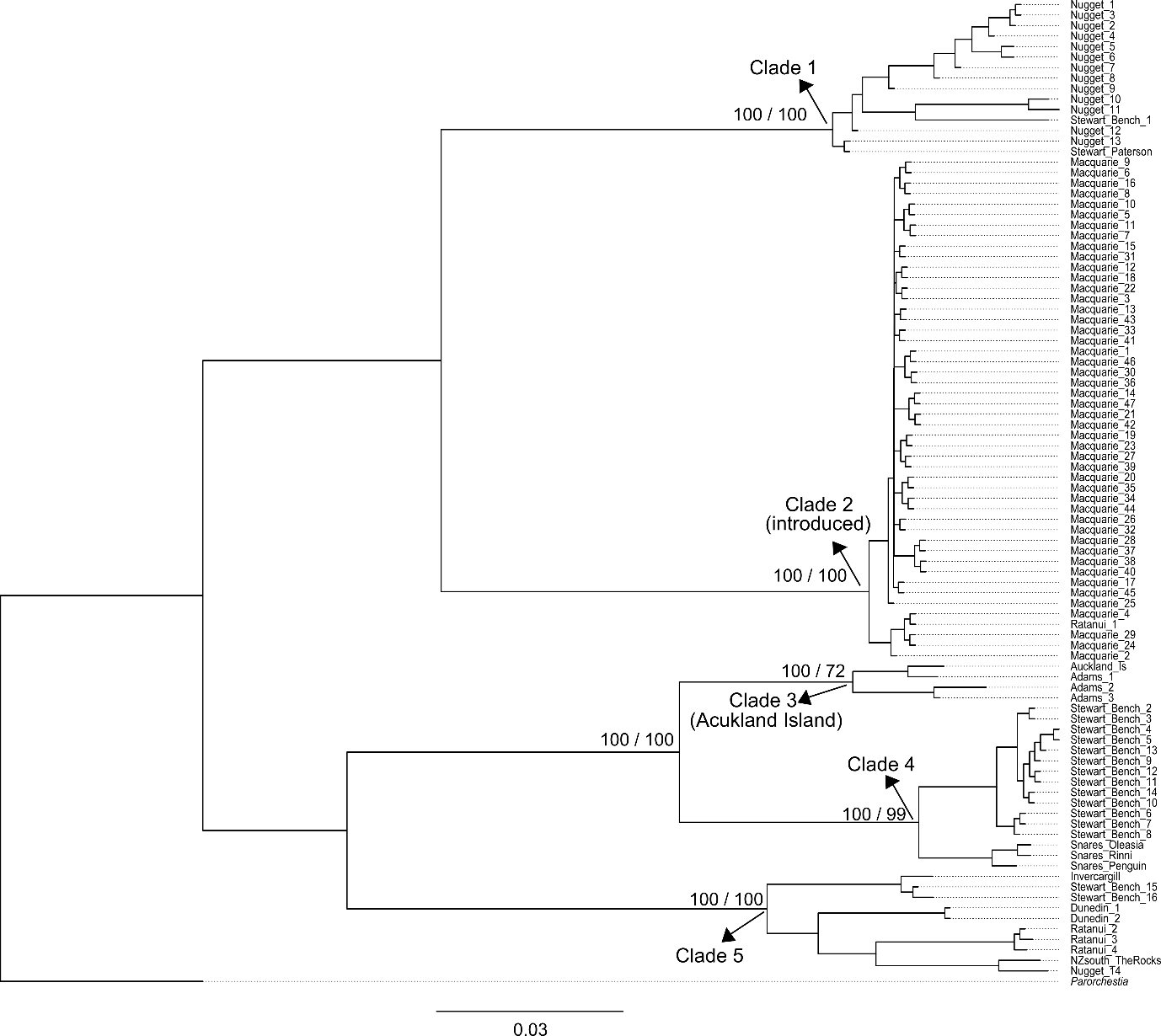 Figure S1. Phylogenetic tree of Puhuruhuru patersoni based on the COI mtDNA marker, with sample label details of each specimen corresponding to the specimen IDs provided in Table S1. Values on nodes indicate the posterior probabilities/bootstrap values obtained from Bayesian and maximum likelihood analyses, respectively.Specimen IDGenBank accession numberLocationLatitude (south)LongitudeMain IslandmtDNA cladeNugget_1OQ734985Nugget Point46.46606169.75764South IslandClade 1Nugget_2OQ735041Nugget Point46.46606169.75764South IslandClade 1Nugget_3OQ735043Nugget Point46.46606169.75764South IslandClade 1Nugget_4OQ735042Nugget Point46.46606169.75764South IslandClade 1Nugget_5OQ735056Nugget Point46.46606169.75764South IslandClade 1Nugget_6OQ735060Nugget Point46.46606169.75764South IslandClade 1Nugget_7OQ735044Nugget Point46.46606169.75764South IslandClade 1Nugget_8OQ735061Nugget Point46.46606169.75764South IslandClade 1Nugget_9OQ735063Nugget Point46.46606169.75764South IslandClade 1Nugget_10OQ735059Nugget Point46.46606169.75764South IslandClade 1Nugget_11OQ735064Nugget Point46.46606169.75764South IslandClade 1Nugget_12OQ735057Nugget Point46.46606169.75764South IslandClade 1Nugget_13OQ735058Nugget Point46.46606169.75764South IslandClade 1Stewart_PatersonOQ735067Paterson Inlet46.902732168.118259Stewart IslandClade 1Stewart_Bench_1OQ735075Bench Island46.90778168.23239Stewart IslandClade 1Macquarie_1OQ734997Macquarie Island54.499281158.936131Macquarie IslandClade 2Macquarie_2OQ735048Macquarie Island54.499281158.936131Macquarie IslandClade 2Macquarie_3OQ735032Macquarie Island54.499281158.936131Macquarie IslandClade 2Macquarie_4OQ735033Macquarie Island54.499281158.936131Macquarie IslandClade 2Macquarie_5OQ735049Macquarie Island54.499281158.936131Macquarie IslandClade 2Macquarie_6OQ735009Macquarie Island54.499281158.936131Macquarie IslandClade 2Macquarie_7OQ735030Macquarie Island54.499281158.936131Macquarie IslandClade 2Macquarie_8OQ735031Macquarie Island54.499281158.936131Macquarie IslandClade 2Macquarie_9OQ734991Macquarie Island54.499281158.936131Macquarie IslandClade 2Macquarie_10OQ734992Macquarie Island54.499281158.936131Macquarie IslandClade 2Macquarie_11OQ734994Macquarie Island54.499281158.936131Macquarie IslandClade 2Macquarie_12OQ734995Macquarie Island54.499281158.936131Macquarie IslandClade 2Macquarie_13OQ734996Macquarie Island54.499281158.936131Macquarie IslandClade 2Macquarie_14OQ734998Macquarie Island54.499281158.936131Macquarie IslandClade 2Macquarie_15OQ734993Macquarie Island54.499281158.936131Macquarie IslandClade 2Macquarie_16OQ734999Macquarie Island54.499281158.936131Macquarie IslandClade 2Macquarie_17OQ735000Macquarie Island54.499281158.936131Macquarie IslandClade 2Macquarie_18OQ735001Macquarie Island54.499281158.936131Macquarie IslandClade 2Macquarie_19OQ735002Macquarie Island54.499281158.936131Macquarie IslandClade 2Macquarie_20OQ735003Macquarie Island54.499281158.936131Macquarie IslandClade 2Macquarie_21OQ735004Macquarie Island54.499281158.936131Macquarie IslandClade 2Macquarie_22OQ735005Macquarie Island54.499281158.936131Macquarie IslandClade 2Macquarie_23OQ735007Macquarie Island54.499281158.936131Macquarie IslandClade 2Macquarie_24OQ735047Macquarie Island54.499281158.936131Macquarie IslandClade 2Macquarie_25OQ735008Macquarie Island54.499281158.936131Macquarie IslandClade 2Macquarie_26OQ735006Macquarie Island54.499281158.936131Macquarie IslandClade 2Macquarie_27OQ735010Macquarie Island54.499281158.936131Macquarie IslandClade 2Macquarie_28OQ735011Macquarie Island54.499281158.936131Macquarie IslandClade 2Macquarie_29OQ735040Macquarie Island54.499281158.936131Macquarie IslandClade 2Macquarie_30OQ735012Macquarie Island54.499281158.936131Macquarie IslandClade 2Macquarie_31OQ735014Macquarie Island54.499281158.936131Macquarie IslandClade 2Macquarie_32OQ735013Macquarie Island54.499281158.936131Macquarie IslandClade 2Macquarie_33OQ735015Macquarie Island54.499281158.936131Macquarie IslandClade 2Macquarie_34OQ735016Macquarie Island54.499281158.936131Macquarie IslandClade 2Macquarie_35OQ735017Macquarie Island54.499281158.936131Macquarie IslandClade 2Macquarie_36OQ735018Macquarie Island54.499281158.936131Macquarie IslandClade 2Macquarie_37OQ735019Macquarie Island54.499281158.936131Macquarie IslandClade 2Macquarie_38OQ735020Macquarie Island54.499281158.936131Macquarie IslandClade 2Macquarie_39OQ735021Macquarie Island54.499281158.936131Macquarie IslandClade 2Macquarie_40OQ735022Macquarie Island54.499281158.936131Macquarie IslandClade 2Macquarie_41OQ735023Macquarie Island54.499281158.936131Macquarie IslandClade 2Macquarie_42OQ735024Macquarie Island54.499281158.936131Macquarie IslandClade 2Macquarie_43OQ735025Macquarie Island54.499281158.936131Macquarie IslandClade 2Macquarie_44OQ735026Macquarie Island54.499281158.936131Macquarie IslandClade 2Macquarie_45OQ735027Macquarie Island54.499281158.936131Macquarie IslandClade 2Macquarie_46OQ735028Macquarie Island54.499281158.936131Macquarie IslandClade 2Macquarie_47OQ735029Macquarie Island54.499281158.936131Macquarie IslandClade 2Ratanui_1OQ735045Ratanui46.51611169.5584South IslandClade 2Auckland_IsOQ734987Auckland Island50.540896166.272684Auckland IslandsClade 3Adams_1OQ734990Adams Island50.866433166.026804Auckland IslandsClade 3Adams_2OQ734988Adams Island50.866433166.026804Auckland IslandsClade 3Adams_3OQ734989Adams Island50.866433166.026804Auckland IslandsClade 3Stewart_Bench_2OQ735034Bench Island46.90778168.23239Stewart IslandClade 4Stewart_Bench_3OQ735071Bench Island46.90778168.23239Stewart IslandClade 4Stewart_Bench_4OQ735035Bench Island46.90778168.23239Stewart IslandClade 4Stewart_Bench_5OQ735072Bench Island46.90778168.23239Stewart IslandClade 4Stewart_Bench_6OQ735052Bench Island46.90778168.23239Stewart IslandClade 4Stewart_Bench_7OQ735068Bench Island46.90778168.23239Stewart IslandClade 4Stewart_Bench_8OQ735070Bench Island46.90778168.23239Stewart IslandClade 4Stewart_Bench_9OQ735037Bench Island46.90778168.23239Stewart IslandClade 4Stewart_Bench_10OQ735074Bench Island46.90778168.23239Stewart IslandClade 4Stewart_Bench_11OQ735069Bench Island46.90778168.23239Stewart IslandClade 4Stewart_Bench_12OQ735051Bench Island46.90778168.23239Stewart IslandClade 4Stewart_Bench_13OQ735076Bench Island46.90778168.23239Stewart IslandClade 4Stewart_Bench_14OQ735050Bench Island46.90778168.23239Stewart IslandClade 4Snares_OleasiaOQ735053Oleasia Forest48.021944166.609353Snares Islands / Tini HekeClade 4Snares_RinniOQ735054Rinni BaynanaSnares IslandsClade 4Snares_PenguinOQ735055near Penguin ColonynanaSnares IslandsClade 4InvercargillOQ734986Otatara Scenic Reserve, Invercargill46.431335168.296045South IslandClade 5Stewart_Bench_15OQ735036Bench Island46.90778168.23239Stewart IslandClade 5Stewart_Bench_16OQ735073Bench Island46.90778168.23239Stewart IslandClade 5Dunedin_1OQ735038Dunedin45.83862170.49957South IslandClade 5Dunedin_2OQ735039Dunedin45.83862170.49957South IslandClade 5Ratanui_2OQ735046Ratanui46.51611169.5584South IslandClade 5Ratanui_3OQ735065Ratanui46.51611169.5584South IslandClade 5Ratanui_4OQ735066Ratanui46.51611169.5584South IslandClade 5NZsouth_TheRocksOQ734984The Rocks46.3826168.03682South IslandClade 5Nugget_14OQ735062Nugget Point46.46606169.75764South IslandClade 5